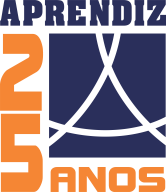 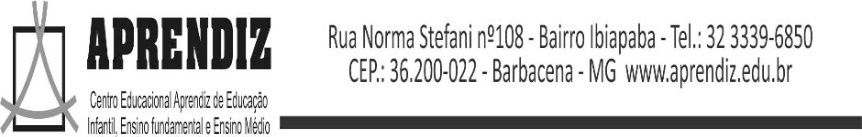 1º REUNIÃO FORMANDOS 2018Circular nº03 em 25 de fevereiro de 2019Para: Pais e/ou responsável dos alunos do 2º período da Ed. Infantil.                                                                                                                                                                            	O Centro Educacional Aprendiz tem a satisfação de convidar os responsáveis pelos alunos da turma do 2º período da tia Andresa e da Tia Cristiane Medeiros para uma reunião que será realizada dia 28/02/2019 (quinta-feira) às 17h. Contamos com a participação de todos para iniciarmos os preparativos para este grande evento!Atenciosamente, Equipe Pedagógica.1º REUNIÃO FORMANDOS 2018Circular nº03 em 25 de fevereiro de 2019Para: Pais e/ou responsável dos alunos do 2º período da Ed. Infantil.                                                                                                                                                                            	O Centro Educacional Aprendiz tem a satisfação de convidar os responsáveis pelos alunos da turma do 2º período da tia Andresa e da Tia Cristiane Medeiros para uma reunião que será realizada dia 28/02/2019 (quinta-feira) 17h. Contamos com a participação de todos para iniciarmos os preparativos para este grande evento!Atenciosamente, Equipe Pedagógica.1º REUNIÃO FORMANDOS 2018Circular nº03 em 25 de fevereiro de 2019Para: Pais e/ou responsável dos alunos do 2º período da Ed. Infantil.                                                                                                                                                                            	O Centro Educacional Aprendiz tem a satisfação de convidar os responsáveis pelos alunos da turma do 2º período da tia Andresa e da Tia Cristiane Medeiros para uma reunião que será realizada dia 28/02/2019 (quinta-feira) 17h. Contamos com a participação de todos para iniciarmos os preparativos para este grande evento!Atenciosamente, Equipe Pedagógica.1º REUNIÃO FORMANDOS 2018Circular nº03 em 25 de fevereiro de 2019Para: Pais e/ou responsável dos alunos do 2º período da Ed. Infantil.                                                                                                                                                                            	O Centro Educacional Aprendiz tem a satisfação de convidar os responsáveis pelos alunos da turma do 2º período da tia Andresa e da Tia Cristiane Medeiros para uma reunião que será realizada dia 28/02/2019 (quinta-feira) 17h. Contamos com a participação de todos para iniciarmos os preparativos para este grande evento!Atenciosamente, Equipe Pedagógica.